VoorafDe kinderen hebben de campagnefilm reeds gezien en kennen het thema van de zuidactie.Laat de kinderen een rugzakje meebrengen. Je kan eventueel de turnzakken gebruiken. Met dit rugzakje kunnen ze eventueel een sponsortocht afleggen. De symbolische afstand naar ‘Maendeleo/school’.  Eventueel een linnen zak die de kinderen bestempelen in een creales en daarna verkopen voor de zuidactie. Het doel De klas wordt verdeeld in kleine groepjes. Elk groepje heeft een ‘rugzakje’ en moet dit vullen om naar school te kunnen gaan. Doorheen de opdrachten krijgen de kinderen iets om in hun rugzakje te stoppen.  Bezem (zelf maken om de klas te vegen) Vlogcamera (om journalist te worden) Uniform (Kiki krijgt het juiste uniform) schrift met Jambo  Logo Maendeleo Hoeken Hoek 1: bezem maken (om de klas te kunnen vegen) Materiaal: stokken/takken, touw, tapeBron: Hoe maak je een bezem? https://www.hunebednieuwscafe.nl/2018/12/hoe-maak-je-een-bezem/Hoek 2: vlog maken met flipgridMateriaal: Ipad of ander device 	 Vlogcamera voor in de rugzak De kinderen maken een filmpje op Flipgrid waarin ze vertellen over hun weg naar school.VRAAG: hoe kom jij naar school? Kinderen maken een ‘flipgrid’ over hun weg naar school. TIP: kopieer de QR-code van je flipgrid en plak ze op de kaart van HOEK 2. Hoek 3: Uniform kleurenMateriaal: uniform, aankleedpop kiki (zie bijlage) De kinderen kijken naar de prent.Een foto van kinderen in het uniform.Ze kleuren hun eigen schooluniform en kunnen dit daarna in de rugzak stoppen.Hoek 4: Swahili lerenMateriaal: Ipad met google translate ( of eventueel woordkaarten)  Voor in de rugzak: het woordje ‘jambo’ De kinderen leren een aantal woorden in het Swahili. Ze maken een memory. De Ipad met Google Translate kan hen helpen (indien nodig). Hoek 5: Logo ontwerpen voor Maendeleo Kleurplaat ‘Maendeleo’ De kinderen ontwerpen een logo voor het jeugdcentrum. Ze denken terug aan wat ze weten uit de campagnefilm. Welke woorden passen bij Maendeleo? Welke kleuren passen bij maendeleo?Prenten om te lamineren om in de rugzakken te stoppen. 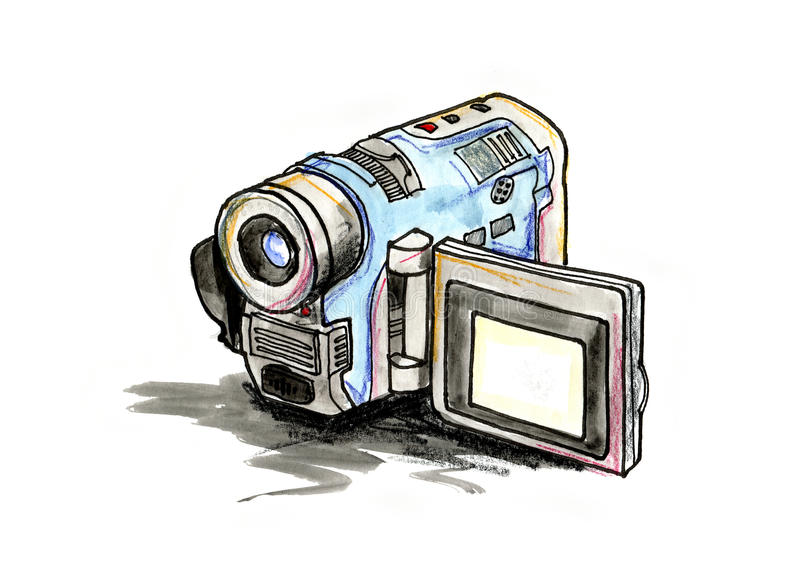 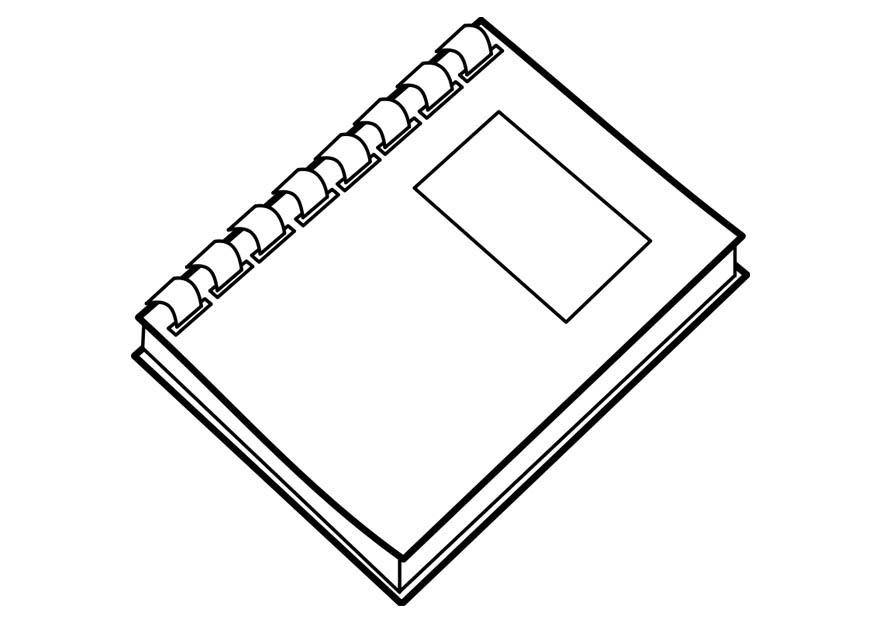 Bron: google afbeeldingenhttps://thumbs.dreamstime.com/b/handige-videocamera-17372855.jpghttps://www.schoolplaten.com/kleurplaat-boek-dl18737.jpghttps://i.etsystatic.com/22484293/r/il/4ac00f/3257542255/il_fullxfull.3257542255_g8n7.jpgBijlage 1: logo MaendeleoBijlage 2: Achtergrondinfo (Swahili) De officiële landstaal in Tanzania is Swahili, evenals in alle Oostafrikaanse landen, gesproken door ongeveer 40 miljoen mensen. Naast deze taal spreken en verstaan de meeste Tanzanianen Engels, immers is Engels nog steeds de handelstaal in Tanzania en wordt ook op school geleerd. Swahili is eigenlijk de taal van de kustbewoners, die zich tijdens de kolonisatie tot een lingua franca Afrikas ontwikkeld heeft.
De schrijfwijze verschilt tussen de meerdere vormen van Swahili. Het woord Swahili betekent eigenlijk kust. Vaak ziet men het woord voorafgaan door -Ki- dat in dit geval -taal- betekent. Het woord Kiswahili betekent dus -kusttaal-. spreek de letter “u” steeds uit als “oe”safari	reis, tochtjambo (spreek uit djambo)		hallo, goeiedagkaribu					welkom!habari gani				hoe gaat het met je?mzuri					goedkwaheri				tot ziensassante				dank jeassante sana				heel hard bedanktndiyo					jahapana				neebata					papamama					mamandugu					broerrafiki					vriendrafiki yangu				mijn vriendwatoto				kinderenhakuna matata			geen problemen, geen zorgenpenye nia pana njia			waar een wil is, is een wegumoja ni nguvu			samen sterkla leo litende leo			stel niet uit tot morgen, wat je vandaag kan doenmpumbafu				je bent een beetje gekmoja (spreek uit modja)		1pili					2tatu					3ine					4tano					5sita					6saba					7nana					8kenda					9kumi					10Bijlage 3: fiches voor bij de hoeken 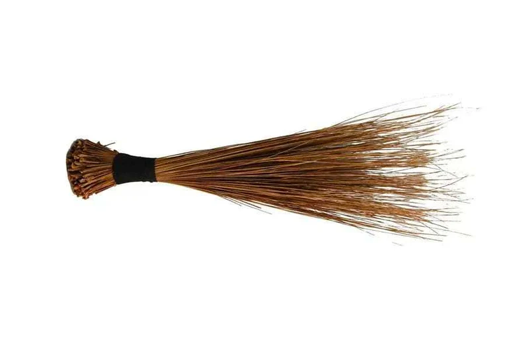 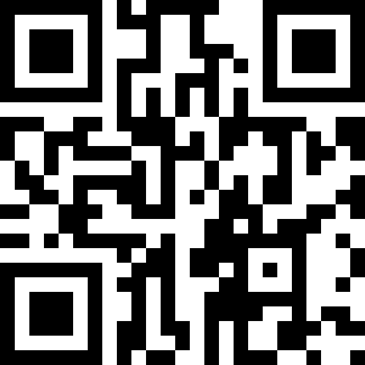 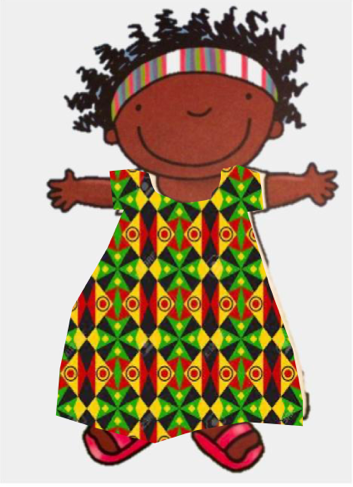 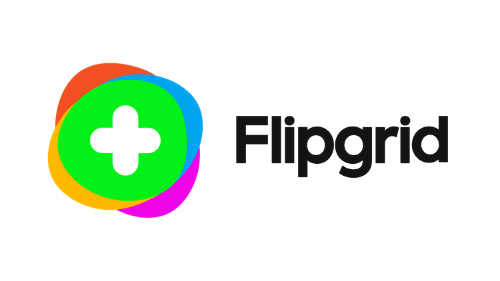 